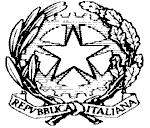 ISTITUTO COMPRENSIVO“MADDALENA-BERTANI”Salita delle Battistine, 12 – 16125 GENOVA – C.F. 95160050100Tel. 010 8391792  Fax  n. 010/8399112@ e-mail: geic854002@istruzione.itProt. 773/I.1 Genova,  22/02/2019		 	                   	Per  le scuole dell’Istituto,                                                                                                                  Alle Famiglie degli alunni                                                                                       A tutto il Personale Docente e ATA                                                                                                                                     Al Sito					   	                                                               Ai Portoni OGGETTO: SCIOPERO COMPARTO ISTRUZIONE INDETTO PER L’INTERA GIORNATA DEL 27 FEBBRAIO  2019, PROCLAMATO DA UNICOBAS SCUOLA E UNIVERSITA’IN BASE ALLE INFORMAZIONI RICEVUTE DAL PERSONALE CIRCA LE INTENZIONI DI ADESIONE ALLO SCIOPERO POTREBBERO VERIFICARSI LE SEGUENTI SITUAZIONI:ACCERTARSI PERTANTO CIRCA LE INTENZIONI DEI PROPRI DOCENTI E DEL PERSONALE ATA IL MATTINO STESSO DELLO SCIOPERO, SE NON COMUNICATE IN PRECEDENZA DAGLI STESSI.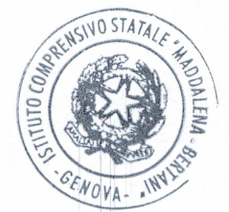                                                       La Dirigente Scolastica                                                        Michela CasaretoFirma autografa sostituita a mezzo stampa ai sensi dell’art. 3, comma 2 del decreto legislativo n. 39/1993.SCUOLASERVIZI GARANTITISERVIZI NON GARANTITIPrim. DE SCALZI-POLACCO-ISTRUZIONE NELLE CLASSI A MODULO(se il plesso sarà aperto)-APERTURA PLESSO,   -VIGILANZA, PULIZIA,-ISTRUZIONE NELLE ALTRE CLASSIPRIMARIA GRILLO-ISTRUZIONE NELLE CLASSI PRIME(se la sede sarà aperta)-APERTURA PLESSO,   -VIGILANZA, PULIZIA,-ISTRUZIONE NELLE ALTRE CLASSI   ALTRE SCUOLE-APERTURA PLESSO,   -VIGILANZA, PULIZIA,-ISTRUZIONECOLLABORATORI SCOLASTICI-APERTURA PLESSO,   -VIGILANZA, PULIZIA,SEGRETERIAParzialmente garantito (se la sede sarà aperta)